Plan de Aprendizaje Remoto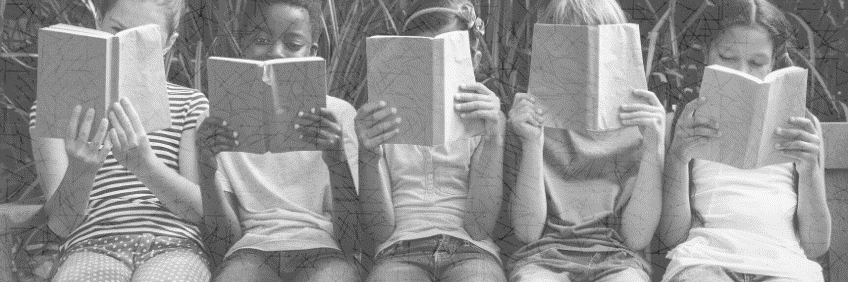 ¿Qué vamos a trabajar en esta guía?     En esta oportunidad te invitamos a trabajar en torno al concepto de “Ensayo”, un tipo de texto que probablemente ya hayas leído o escrito en alguna oportunidad, aunque no necesariamente hayas sido consciente que leías o escribías este tipo de texto.      Para facilitar el trabajo, “partiremos desde cero”, es decir, explicándote lo que es un ensayo, sus características y objetivos. Luego, deberás leer un ensayo, relativamente sencillo, para que observes cómo se dan en él las características anteriormente señaladas y puedas apreciar un ejemplo que te sirva para desarrollar la segunda y última sección de esta guía, en la que deberás escribir un ensayo.     Para que esta actividad pueda ser desarrollada correctamente, es importante que sigas el orden propuesto en la guía, poniendo atención a las instrucciones y recomendaciones que se darán a lo largo de ella, para lograr de esta forma los objetivos propuestos.     ¡Éxito en tu trabajo!Sección I: ¿Qué es un ensayo?     Un ensayo es un tipo de texto de difícil clasificación, en el que el autor o autora aborda un tema, desarrollando una propuesta personal de forma clara y organizada, intentando mantener el interés del lector, a partir de la utilización de diversos recursos o formas discursivas     ¿Parece complejo? Para que lo comprendas mejor, trataré de explicar parte por parte la definición anterior.     Primero, decimos que el ensayo es de difícil clasificación, ya que en ocasiones es considerado como un texto no literario, es decir, un texto que está basado netamente en la realidad, tal como ocurre con los textos de opinión, informativos o argumentativos. Sin embargo, ya que el ensayo suele incorporar “el estilo del autor”, y permite dar ejemplos, usar un lenguaje personal o desarrollar alguna narración en su interior, hay algunos especialistas que lo consideran un texto literario, junto a las novelas, cuentos, poemas y obras dramáticas.     Más allá de esa dificultad, lo importante es que entiendas que un ensayo es un texto que posee elementos de opinión ya que el autor desarrolla sus ideas en torno a un tema, pero que permite cierta libertad, ya que el autor puede desarrollar esas ideas de una forma novedosa, utilizando recursos literarios (contando una historia, en su interior, por ejemplo), e intentando mantener la atención en el texto, desarrollándolo de forma atractiva.     ¿De qué temas puede tratar un ensayo? De cualquier tema, en realidad. Puede haber ensayos que hablen de música, de problemas sociales, de una película, de la juventud, de la importancia de la vocación, del cuidado medioambiental, entre otros. Lo único que se sugiere es que el tema del ensayo pueda ser de interés para el lector, y que desarrolle en su interior una propuesta o idea personal, para que no sea un texto solamente informativo o expositivo.     ¿Qué son los recursos o formas discursivas que puede usar el autor para mantener la atención del lector? Son distintos elementos que se utilizan en el texto, que permiten desarrollarlo de mejor forma y ayudan a mantener la atención del lector. Entre ellos, destacamos algunos a continuación:Usar preguntas retóricas, ya sea durante el inicio o desarrollo de un texto. Por ejemplo, un texto que hable sobre el covid pude incluso llevar el siguiente título: “¿Es el covid 19 la peor pandemia del último siglo?”, captando de esta forma la atención del lector. Otros ejemplos que pueden dar origen a un texto: (“¿Son Los prisioneros la banda de rock más importante en nuestro país?”, “¿Es la sociedad chilena realmente solidaria”?, entre otras). Incluir en el ensayo breves narraciones, para acercar el tema al lector. Por ejemplo, si un ensayo habla sobre la “generación dorada” del fútbol chileno, puedo iniciar el texto contando sobre alguna experiencia (La primera vez que fui al estadio a ver a la selección chilena…”), antes de hablar el tema de forma más seria, incluyendo información, datos u otros elementos.Incorporando citas de personas que son referentes o especialistas en el tema que aborda el ensayo, idealmente para reforzar el punto de vista del autor. Por ejemplo, si un ensayo está a favor de la anarquía en nuestra sociedad, puede citar en algún momento a algún autor que explique o resalte alguna propuesta en esa línea (Tal como dijo alguna vez Thoreau, “la desobediencia civil es un acto legítimo cuando…”). Lo importante en estas citas es diferenciarlas del resto del texto, ya sea usando letras cursivas o destacando la cita entre comillas.Usar ejemplos cotidianos que permitan acercar el tema del que se hable a la realidad del lector.Definiciones de conceptos de difícil comprensión, o de aquellos necesarios para la comprensión del ensayo.Descripciones de algunos hechos, seres o situaciones de forma llamativa para captar la atención del lector.     A continuación, te presentamos un ensayo escrito por nuestra escritora y poetisa Gabriela Mistral, bastante utilizado en el ámbito escolar, para que veas de forma concreta uno de estos textos, y te des cuenta de qué forma algunas de las características anteriores están presentes en él.     Léelo con atención pues será útil para que puedas responder las preguntas que aparecerán a continuación y también para que te sirva de ejemplo, cuando debas escribir tu propio ensayo, más adelante.Ahora, teniendo en cuenta el texto anterior y lo señalado anteriormente sobre el ensayo, responde lo siguiente:1. Explica con tus palabras, ¿cuál crees que es el propósito que tuvo Gabriela Mistral al escribir este texto? Fundamenta y desarrolla con claridad tu respuesta.R._______________________________________________________________________________________________________________________________________________________________________________________________________________________________________________________________________________________________________________________________________________________________________________________________________________________________________________________________________________________________________________________________________________________ (3 puntos)2. Teniendo en cuenta lo que se dijo en un principio, sobre el ensayo, explica por qué el texto anterior puede ser considerado como un ejemplo de este tipo de textos. Señala al menos 3 razones.R.__________________________________________________________________________________________________________________________________________________________________________________________________________________________________________________________________________________________________________________________________________________________________________________________________________________________________________________________________________________________________________________________________________________________________________________________________________________________________________________ (3 puntos)3. Identifica al menos 3 de los recursos o formas discursivas mencionadas antes del ensayo (descritas en el listado desde la letra “a” a la “f”), que puedan estar presentes en el ensayo anterior, señalando además el fragmento en que se utilizan. Recuerda que los recursos y formas discursivas mencionadas fueron las siguientes: Preguntas retóricas, citas, narraciones, ejemplos, definiciones y descripciones.(3 puntos)Sección II: Escritura de un ensayo     Una de las cosas fundamentales al escribir un ensayo, es que te sientas a gusto con el tema elegido, por ello, es necesario que escojas un tema que sea de tu agrado, del que poseas idealmente cierto conocimiento y del que tengas, además, algo que decir.     Esto, por cierto, ya lo trabajaste en la última sección de la guía anterior, en la cual se te pidió seleccionar un tema, mencionar conceptos claves, y plantear aspectos que podrían investigarse sobre él, justamente para el trabajo que ahora debes desarrollar.     Teniendo esto en cuenta, ahora es necesario avanzar en su escritura. Para esto, te recomendamos seguir las siguientes indicaciones, que servirán para planificar la escritura de tu ensayo:1. Título del ensayo.     Es importante que el título de un ensayo cumpla idealmente con dos condiciones: entregar indicios sobre el tema que se va a desarrollar en él y que sea llamativo o atractivo para los lectores.     Por otro lado, tal como mencionamos en algún punto anterior, el título puede ser también una pregunta llamativa, a la que tu ensayo de respuesta, posteriormente, durante su desarrollo.     Ejemplos de títulos que cumplan con estas características pueden ser:¿Es el trap un estilo musical destinado a desaparecer?Breaking Bad y el concepto de familia en la sociedad actual.¿Es la violencia una condición necesaria para los cambios en nuestra sociedad?Buscando a los verdaderos culpables del machismo.Ahora, teniendo en cuenta lo anterior, propone un título para tu ensayo, explicando por qué lo consideras adecuado.R.______________________________________________________________________________________________________________________________________________________________________________________________________________________________________________________________________ (2 puntos)2. Ideas y puntos de vista sobre el tema.     Antes de comenzar a escribir tu texto, es importante que determines cuál será la idea principal (también llamada tesis) que vas a desarrollar en tu ensayo. Es decir, ¿qué es lo que vas a decir sobre ese tema? En este sentido, es importante que lo que digas sea una idea propia y no la repetición directa de un hecho o una información.     En este sentido, tu idea debe contener un punto de vista que puede ser un hecho debatible, y no un hecho que todos deban aceptar. Por ejemplo, una idea no puede ser “Alexis Sánchez es el máximo goleador de la selección chilena”, ya que bastaría con señalar el número de goles convertidos para determinar que es así, sin embargo, si alguien plantea una idea como: “Alexis Sánchez, el verdadero responsable de los triunfos de la selección”, sería correcta, ya que expresa un punto de vista, que puede ser distinto entre variadas personas.     Por último, es importante señalar que esta idea, debiese ser interesante para los lectores, proponiendo algo que ojalá sea llamativo, en lo que no todos, necesariamente estén de acuerdo, para generar controversia.Teniendo en cuenta lo anterior, responde:a) ¿Cuál será la idea central que desarrollarás en tu ensayo? R.____________________________________________________________________________________________________________________________________________________________________________ (1 punto)b) ¿Por qué te parece interesante esta idea? R.______________________________________________________________________________________________________________________________________________________________________________________________________________________________________________________________________ (2 puntos)3. Recursos y formas discursivas.     Tal como mencionamos anteriormente, los recursos y formas discursivas que se utilizan a lo largo de un ensayo, suelen tener el objetivo de generar un estilo propio, y ayudar a que el desarrollo del texto sea atractivo para el lector.     En este sentido, es importante señalar que lo ideal es escoger recursos con lo que te sientas cómodo(a), y no forzar su inclusión “solo por cumplir”, pues esto suele percibirse al momento de desarrollar la lectura.Teniendo en cuenta lo anterior y los recursos y formas discursivas vistas a lo largo de la guía (Preguntas retóricas, citas, narraciones, ejemplos, definiciones y descripciones), señalas cuáles de ellas (al menos 3) utilizarás en tu ensayo, fundamentando tu elección.R.____________________________________________________________________________________________________________________________________________________________________________________________________________________________________________________________________________________________________________________________________________________________________________________________________________________________________________________________(3 puntos) 4. Otros aspectos a evaluar.a) Estructura general: Es importante que durante la escritura de tu ensayo, desarrolles tu texto siguiendo un orden: Presentación del tema y la idea propuesta –Explicación y/o argumentación de tu propuesta – Cierre del texto sintetizando aspectos importantes ya señalados. (No es necesario que el texto lo dividas indicando sus partes, sino que tengan en cuenta ese orden, simplemente, al momento de desarrollarlo).                     3 puntosb) Coherencia: Es importante que tu texto no se aleje de la idea central que le da origen, para evitar confusión del lector, y que tus explicaciones y/o argumentos no sean poco claros o contradictorios.                       3 puntosc) Cohesión: Te recomiendo revisar tu ensayo, leyendo en voz alta lo escrito, para asegurarte que se entienda de buena forma. Preocúpate en especial de la puntuación, para facilitar su orden y lectura.                         3 puntosd) Conocimiento del tema: Es importante que a lo largo del ensayo se aprecie que dominas y estás bien informado respecto al tema central del ensayo (recuerda que ya al final de la guía anterior se proponía investigar sobre él). 											           3 puntose) Ortografía: Preocúpate de utilizar una correcta ortografía acentual y puntual, consultando cuando sea necesario o tengas dudas, para que el resultado de tu escrito sea óptimo.                                                  2 puntosf) Largo del ensayo: Para asegurar que haya un desarrollo de las ideas, uso de recursos y se utilice una estructura correcta, el ensayo no debiese tener menos de 500 palabras. No es necesario que las cuentes en detalle, pero a modo de aproximación esto equivale a una plana y media de escritura en hoja de cuaderno o a una plana en formato word, aproximadamente.                                                                                                                        2 puntosPor último, más allá de lo difícil que pueda resultarte el escribir este texto, te animo a hacerlo de la mejor forma posible. Desde ya, te señalo que tendré en consideración las dificultades que pueda ocasionar el no tener instancias presenciales de revisión y corrección del mismo, aunque de todas formas te recuerdo que puedes enviar avances, dentro del plazo establecido, para revisar y señalar correcciones que puedan ayudar a mejorar algunos aspectos.Se valorará tu esfuerzo y el intentar desarrollarlo siguiendo las pautas establecidas. Finalmente, luego de escribirlo, te sugiero revisar la rúbrica, para asegurar así, una positiva evaluación.Ahora, ¡a escribir…!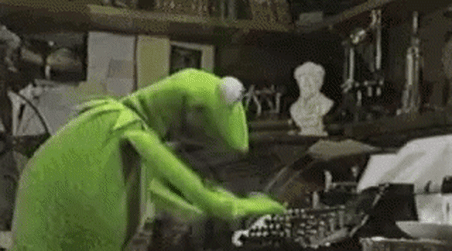 EnsayoRúbricaSección I: ¿Qué es un ensayo?Pregunta 1Pregunta 2Cuadro de recursos y formas discursivas (x3)Sección II: Escritura de un ensayoTítulo del ensayoIdea central y fundamentaciónRecursos y formas discursivas (x3)Corrección del ensayoa) Estructurab) Coherenciac) Cohesiónd) Conocimiento del temae) Ortografíaf) Largo del ensayoNombre Estudiante:Nombre Estudiante:Asignatura:Lectura y escritura especializadaLectura y escritura especializadaLectura y escritura especializadaLectura y escritura especializadaLectura y escritura especializadaLectura y escritura especializadaGuía:El ensayo: tipología, características y escrituraEl ensayo: tipología, características y escrituraEl ensayo: tipología, características y escrituraLetra:CCDocente(s):Hugo RivasHugo RivasHugo RivasHugo RivasHugo RivasHugo RivasFecha:Curso:Curso:Curso:Aprendizajes esperados que se evaluarán:Producir textos pertenecientes a diversos géneros discursivos académicos, en los cuales se gestione información recogida de distintas fuentes y se demuestre dominio especializado de un tema.Buscar, evaluar y seleccionar rigurosamente fuentes disponibles en soportes impresos y digitales, considerando la validez, veracidad y responsabilidad de su autoría.Aprendizajes esperados que se evaluarán:Producir textos pertenecientes a diversos géneros discursivos académicos, en los cuales se gestione información recogida de distintas fuentes y se demuestre dominio especializado de un tema.Buscar, evaluar y seleccionar rigurosamente fuentes disponibles en soportes impresos y digitales, considerando la validez, veracidad y responsabilidad de su autoría.Puntaje Ideal33 puntos.Instrucciones:Lea cuidadosamente los contenidos que se presentan en esta guía y sigue las instrucciones que se dan para cada actividad.Las preguntas a responder pueden ser escritas “a mano”. De ser así, debe adjuntar fotos de todo el desarrollo que usted realice por cada una de las preguntas.Intente desarrollar este trabajo dentro de los plazos asignados en calendario, y enviarla al mail noteleere@hotmail.comLe recomendamos observar las rúbricas de evaluación con que se corregirá esta guía, para que tenga en cuenta la forma en que se asignará puntaje a sus respuestas (se incluyen en la última hoja). Las consultas pueden ser formuladas al profesor vía correo electrónico: noteleere@hotmail.com o al whatsapp +569 49487437. También, si lo sientes necesario, podemos coordinar alguna clase de refuerzo si tienes la posibilidad de participar y la sientes necesaria.Si perteneces al Programa de Integración Escolar envía tu trabajo con copia a tu docente PIE3°A y 4°A Daniela Navarro daniela.navarro.pizarro@gmail.com 3°B Millarea Díaz diazmillarea@gmail.com 4°B Fernanda Sáez marifer.saez@gmail.com MENOS CÓNDOR Y MÁS HUEMULPor Gabriela Mistral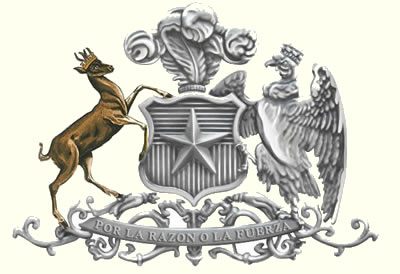 
     Los chilenos tenemos en el cóndor y el huemul de nuestro escudo un símbolo expresivo como pocos y que consulta dos aspectos del espíritu: la fuerza y la gracia. Por la misma duplicidad, la norma que nace de él es difícil. Equivale a lo que han sido el sol y la luna en algunas culturas, o la tierra y el mar, a elementos opuestos, ambos dotados de excelencia y que forman una proposición difícil para el espíritu.     Mucho se ha insistido, lo mismo en las escuelas que en los discursos gritones, en el sentido del cóndor, y se ha dicho poco de su compañero en el escudo, el pobre huemul, apenas ubicado geográficamente.     Yo confieso mi escaso amor por el cóndor, que, al fin, es solamente un hermoso buitre. Sin embargo, yo le he visto el más limpio vuelo sobre la Cordillera. Me rompe la emoción el acordarme de que su gran parábola no tiene más causa que la carroña tendida en una quebrada. Las mujeres somos así, más realistas de lo que nos imaginan...     El maestro de escuela explica a sus niños: "El cóndor significa el dominio de una raza fuerte; enseña el orgullo justo del fuerte. Su vuelo es una de las cosas más felices de la tierra".     Tanto ha abusado la heráldica de las aves rapaces, hay tanta águila, tanto milano en divisas de guerra, que ya dice poco, a fuerza de repetición, el pico ganchudo y la garra metálica.     Me quedo con ese ciervo, que, para ser más original, ni siquiera tiene la arboladura córnea; con el huemul no explicado por los pedagogos, y del que yo diría a los niños, más o menos: "El huemul es una bestezuela sensible y menuda; tiene parentesco con la gacela, lo cual es estar emparentado con lo perfecto. Su fuerza está en su agilidad. Lo defiende la finura de sus sentidos: el oído delicado, el ojo de agua atenta, el olfato agudo. El, como los ciervos, se salva a menudo sin combate, con la inteligencia, que se le vuelve un poder inefable. Delgado y palpitante su hocico, la mirada verdosa de recoger el bosque circundante; el cuello del dibujo más puro, los costados movidos de aliento, la pezuña dura, como de plata. En él se olvida la bestia, porque llega a parecer un motivo floral. Vive en la luz verde de los matorrales y tiene algo de la luz en su rapidez de flecha".     El huemul quiere decir la sensibilidad de una raza: sentidos finos, inteligencia vigilante, gracia. Y todo eso es defensa, espolones invisibles, pero eficaces, del Espíritu.     El cóndor, para ser hermoso, tiene que planear en la altura, liberándose enteramente del valle; el huemul es perfecto con sólo el cuello inclinado sobre el agua o con el cuello en alto, espiando un ruido.     Entre la defensa directa del cóndor, el picotazo sobre el lomo del caballo, y la defensa indirecta del que se libra del enemigo porque lo ha olfateado a cien pasos, yo prefiero ésta. Mejor es el ojo emocionado que observa detrás de unas cañas, que el ojo sanguinoso que domina sólo desde arriba.     Tal vez el símbolo fuera demasiado femenino si quedara reducido al huemul, y no sirviera, por unilateral, para expresión de un pueblo. Pero, en este caso, que el huemul sea como el primer plano de nuestro espíritu, como nuestro pulso natural, y que el otro sea el latido de la urgencia. Pacíficos de toda paz en los buenos días, suaves de semblante, de palabra y de pensamiento, y cóndores solamente para volar, sobre el despeñadero del gran peligro.     Por otra parte, es mejor que el símbolo de la fuerza no contenga exageración. Yo me acuerdo, haciendo esta alabanza del ciervo en nuestro escudo, del laurel griego, de hoja a la vez suave y firme. Así es la hoja que fue elegida como símbolo por aquéllos que eran maestros en simbología.     Mucho hemos lucido el cóndor en nuestros hechos, y yo estoy porque ahora luzcamos otras cosas que también tenemos, pero en las cuales no hemos hecho hincapié. Bueno es buscar en la historia de Chile los actos de hospitalidad, que son muchos; las acciones fraternas, que llenan páginas olvidadas. La predilección del cóndor sobre el huemul acaso nos haya hecho mucho daño. Costará sobreponer una cosa a la otra, pero eso se irá logrando poco a poco.     Algunos héroes nacionales pertenecen a lo que llamaríamos el orden del cóndor; el huemul tiene, paralelamente, los suyos, y el momento es bueno para destacar éstos.     Los profesores de Zoología dicen siempre, al final de su clase, sobre el huemul: una especie desaparecida del ciervo.     No importa la extinción de la fina bestia en tal zona geográfica; lo que importa es que el orden de la gacela haya existido y siga existiendo en la gente chilena.El Mercurio, 11 de-julio de 1925
Santiago de ChileRecurso o forma discursivaFragmento en el que está presente____________________________________________________________________________________________________________________________________________________________________________________________________________________________________________________________________________________________________________________________________________________________________________________________________________________________________________________________________________________________________________________________________________________________________________________________________________________________________________________________________________________________________________________________________________________________________________________________________________________________________________________________________________________________________________________________________________________________________________________________________________________________________________________________________________________________________________________________________________________________________________________________________________________________________________________________________________________________________________________________________________________________________________________________________________________________________________________________________________________________________________________________________________________________________________________________________________________________________________________________________________________________________________________________________________________________________________________________________________________________________________________________________________________________________________________________________________________________________________________________________________________________________________________________________________________________________________________________________________________________________________________________________________________________________________________________________________________________________________________________________________________________________________________________________________________________________________________________________________________________________________________________________________________________________________________________________________________________________________________________________________________________________________________________________________________________________________________________________________________________________________________________________________________________________________________________________________________________________________________________________________________________________________________________________________________________________________________________________________________________________________________________________________________________________________________________________________________________________________________________________________________________________________________________________________________________________________________________________________________________________________________________________________________________________________________________________________________________________________________________________________________________________________________________________________________________________________________________________________________________________________________________________________________________________________________________________________________________________________________________________________________________________________________________________________________________________________________________________________________________________________________________________________________________________________________________________________________________________________________________________________________________________________________________________________________________________________________________________________________________________________________________________________________________________________________________________________________________________________________________________________________________________________________________________________________________________________________________________________________________________________________________________________________________________________________________________________________________________________________________________________________________________________________________________________________________________________________________________________________________________Logrado (3 punto)Medianamente logrado (2 punto)No logrado (1-0 puntos)La respuesta del o la estudiante se desarrolla de forma clara, completa y sin contradicciones, demostrando una buena comprensión del texto leído, determinando un propósito coherente y fundamentándolo adecuadamente.La respuesta del o la estudiante se desarrolla de forma parcialmente clara, o presenta alguna contradicción, demostrando una mediana comprensión del texto leído, determinando un propósito no del todo coherente con lo señalado en el texto.La respuesta del estudiante es incorrecta y no refleja una correcta comprensión del texto leído. / No responde lo solicitado.Logrado (3 puntos)Medianamente logrado (2 puntos)No logrado (1-0 puntos)La respuesta del o la estudiante se desarrolla de forma clara, completa y sin contradicciones, dando cuenta de las tres razones solicitadas estableciendo una correcta relación entre los contenidos del ensayo y el texto leído.La respuesta del o la estudiante se desarrolla de forma medianamente clara y/o, dando cuenta solo de dos razones solicitadas, que fundamentan la clasificación del texto leído como un ensayo.La respuesta solo da cuenta de una razón pertinente, según lo solicitado / La respuesta no da cuenta de lo solicitado. No es pertinente al texto leído o no demuestra su comprensión.Logrado (1 puntos)Medianamente logrado (0,5 puntos)No logrado (0 puntos)El recurso propuesto está presente en el texto leído y se presenta un fragmento en el que puede apreciarse de forma clara.El recurso propuesto está presente en el texto leído, pero se presenta un fragmento en el que no puede apreciarse de forma clara.El recurso propuesto no está presente en el texto leído por lo que su inclusión no es correcta y el fragmento no es pertinente.Logrado (2 puntos)Medianamente logrado (1 punto)No logrado (0 puntos)El título propuesto cumple con las características propuestas en el texto y la fundamentación resalta esas características.El título propuesto cumple parcialmente con las características propuestas en el texto, dejando alguna de sus características esenciales de lado.El título propuesto no cumple con ninguna de las características señaladas como propia del título de un ensayo.Logrado (3 puntos)Medianamente logrado (2 puntos)No logrado (1-0 puntos)La idea propuesta es clara y cumple con los requisitos señalados. Asimismo, las razones del estudiante se basan en las características propuestas.La idea propuesta es clara y cumple con los requisitos señalados. No obstante, las razones del estudiante no se basan en las características propuestas o se fundamentan inadecuadamente.La idea propuesta no cumple con los requisitos solicitados y no es útil o pertinente para el desarrollo de un ensayo.Logrado (1 puntos)Medianamente logrado (0,5 puntos)No logrado (0 puntos)El recurso propuesto está presente en el texto creado y su fundamentación es correctaEl recurso propuesto no está presente en el texto creado, pero se presenta una aproximación parcialmente correcta al mismo.El recurso propuesto no está presente en el texto creado y no es fundamentado correctamente por el o la estudianteLogrado (3 puntos)Medianamente logrado (2-1 punto)No logrado (0 puntos)El ensayo presenta una estructura interna clara, distinguiéndose en ella los momentos propuestos en la guía.El ensayo presenta una estructura poco clara o solo relacionada en parte con la propuesta en la guíaNo se distingue una estructura clara en el ensayo, ya que no se tienen en cuenta las propuestas de la guíaLogrado (3 puntos)Medianamente logrado (2-1 punto)No logrado (0 puntos)El ensayo se desarrolla a partir de una idea central, manteniendo la coherencia a lo largo del texto.El ensayo se desarrolla a partir de una idea central, pero no mantiene la coherencia a lo largo del texto.No se distingue una idea central en el ensayo, ya que la escritura es confusa y parece tener varias ideas sin jerarquías entre ellas.Logrado (3 puntos)Medianamente logrado (2-1 punto)No logrado (1-0 puntos)El ensayo se desarrolla con claridad, con una escritura que facilita su lectura y que refleja una buena redacción y un correcto uso de la puntuación.El ensayo se desarrolla con mediana claridad, con una escritura que se dificulta por momentos, ya sea por fallas en la redacción o un uso parcialmente correcto de la puntuación.El ensayo es muy confuso de leer, posee problemas graves en la redacción y en la puntuación, que dificultan su lectura.Logrado (3 puntos)Medianamente logrado (2-1 punto)No logrado (1-0 puntos)El ensayo refleja un buen manejo del tema, demostrando un conocimiento acabado del tema que aborda y de la idea que desarrolla.El ensayo refleja un medianamente correcto manejo del tema, demostrando algunos vacíos en el conocimiento o contradicciones y falencias al momento de desarrollar su idea.El ensayo refleja un conocimiento escaso sobre el tema, desconociendo aspectos claves para el correcto desarrollo de la idea central del mismo.Logrado (2 puntos)Medianamente logrado (1 punto)No logrado (0 puntos)El ensayo se destaca por una ortografía correcta, no presentando fallas (o presentando algún error mínimo) durante su desarrollo.El ensayo presenta una ortografía en la que se hacen evidentes varios errores de mediana importancia, que no dificultan, sin embargo, la lectura.El ensayo presenta una ortografía deficiente, en la que se hacen evidentes varios errores de importancia, que dificultan el proceso de lectura.Logrado (2 puntos)Medianamente logrado (1 punto)No logrado (1-0 puntos)El ensayo cumple con el mínimo establecido (500 palabras aproximadamente), permitiendo así un buen desarrollo de los requisitos solicitados.El ensayo no cumple con el mínimo establecido, desarrollando aproximadamente 350 o 400 palabras lo que afecta el buen desarrollo de los requisitos solicitados.El desarrollo del ensayo es muy escaso (250 palabras o menos), no permitiendo el buen desarrollo de los elementos solicitados.